GLOBE protokol za oblakeAKO NEMA OBLAKA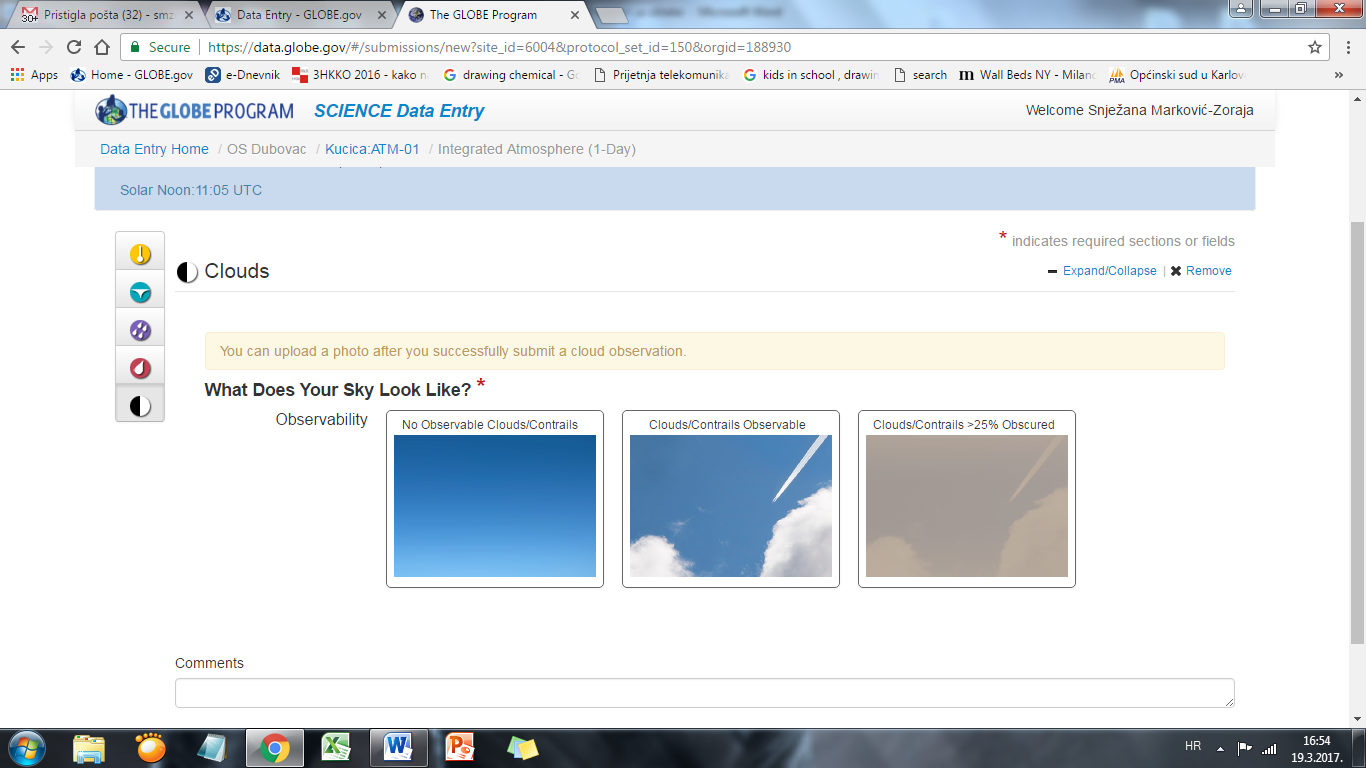 Ako biramo : no contrails i no clouds (nema oblaka,nema tragova kondenzacije)odabrati  boju neba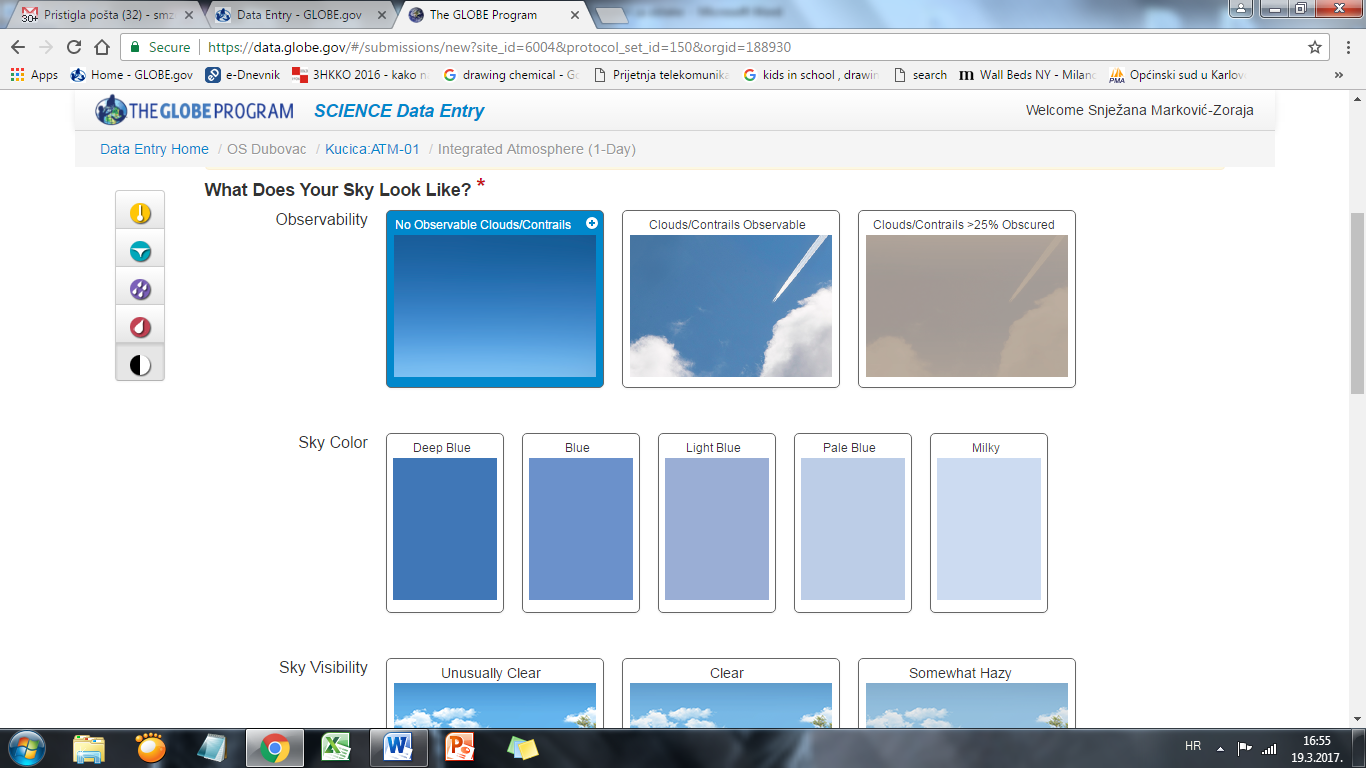 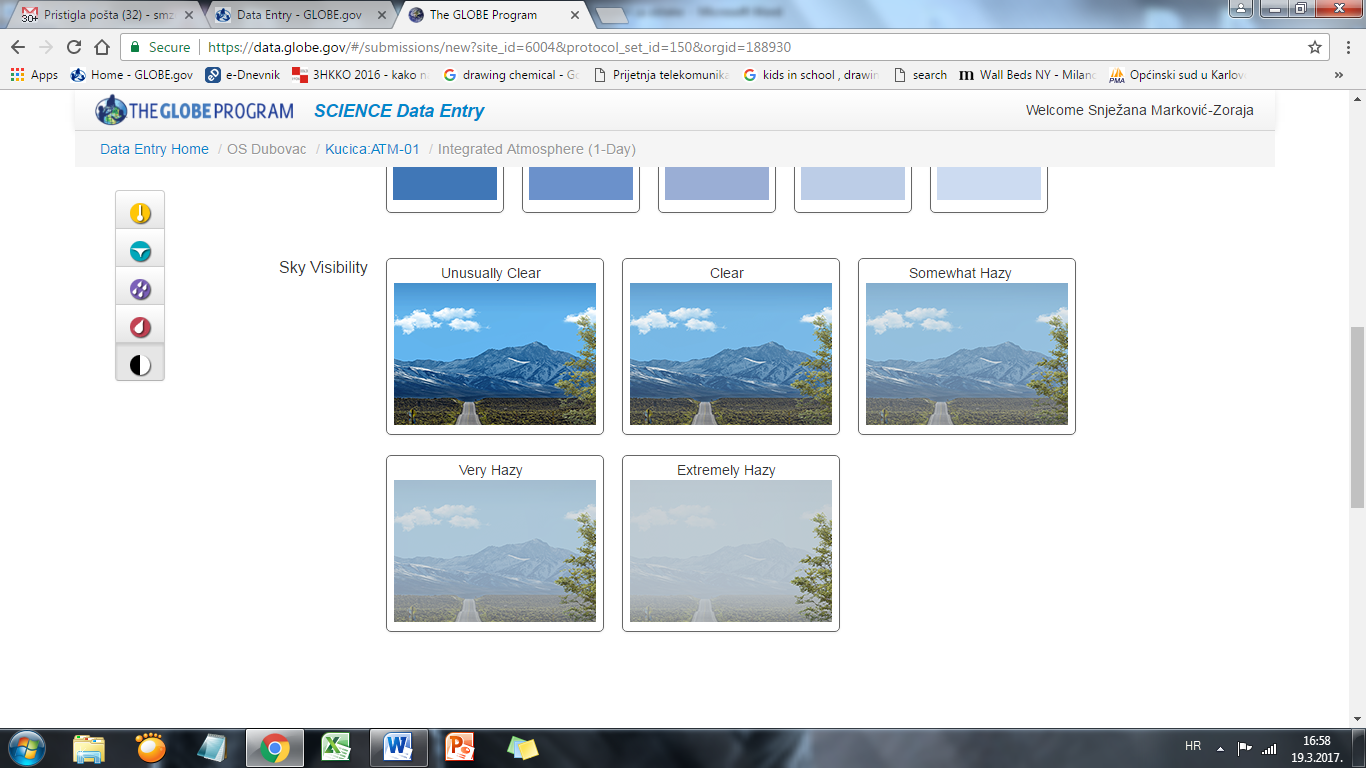 odabrati   vidljivost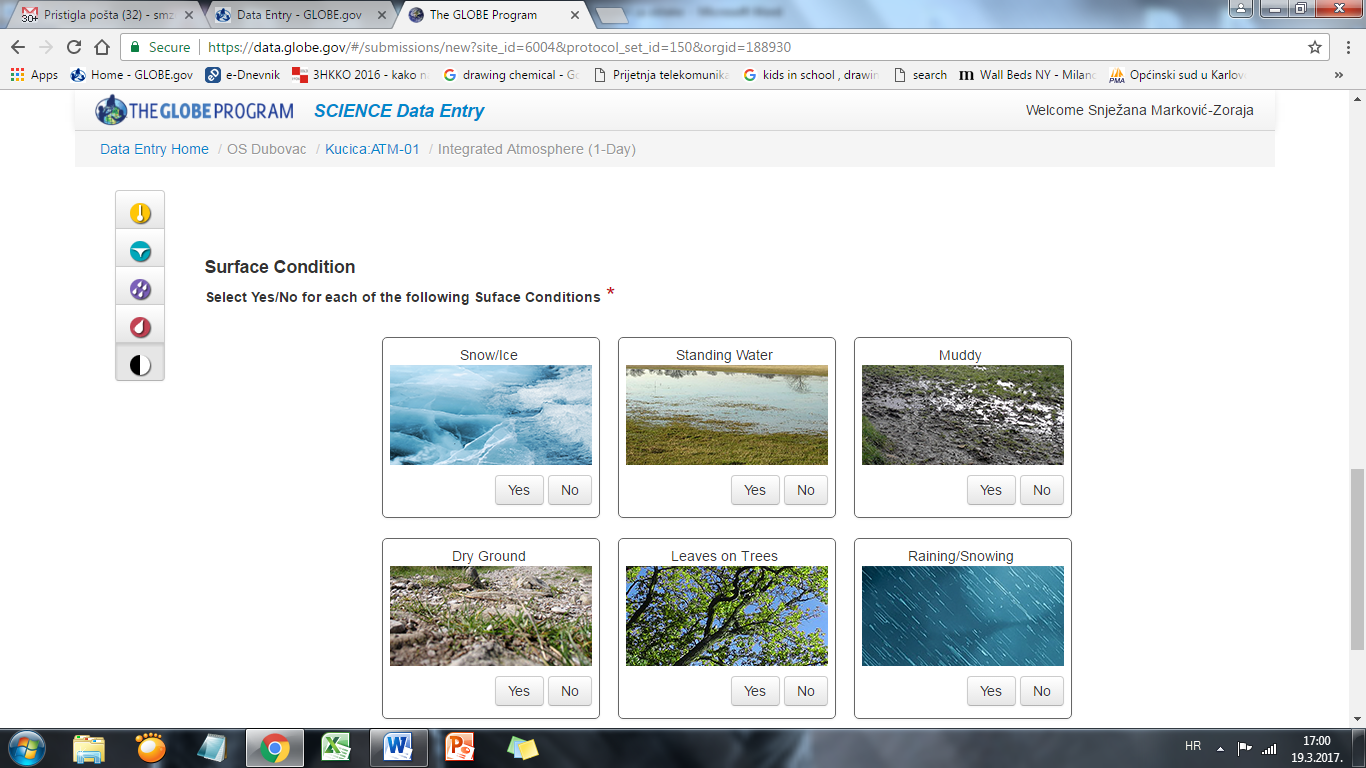 Odabrati stanje na površini tlaIMA OBLAKA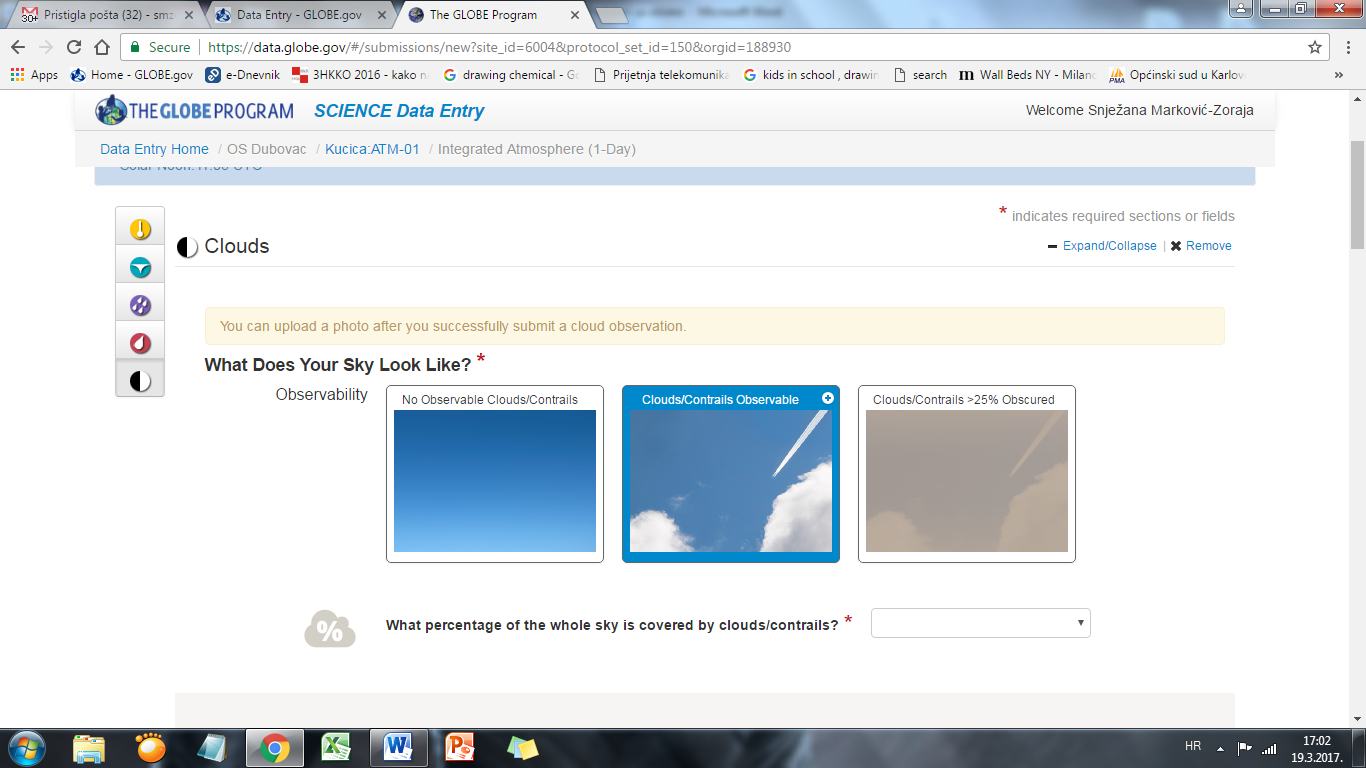 Ako smo birali drugu sličicuA)AKO SU NA NEBU VISOKI OBLACI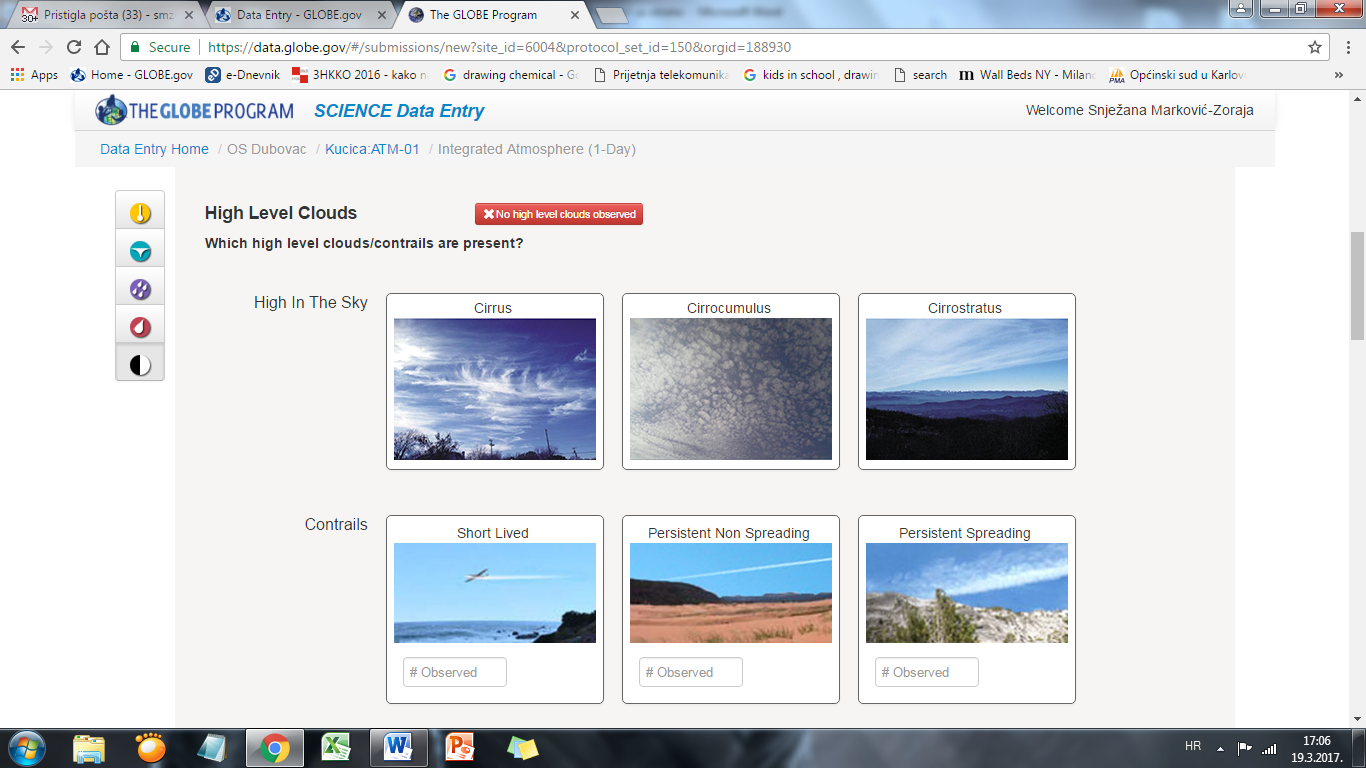 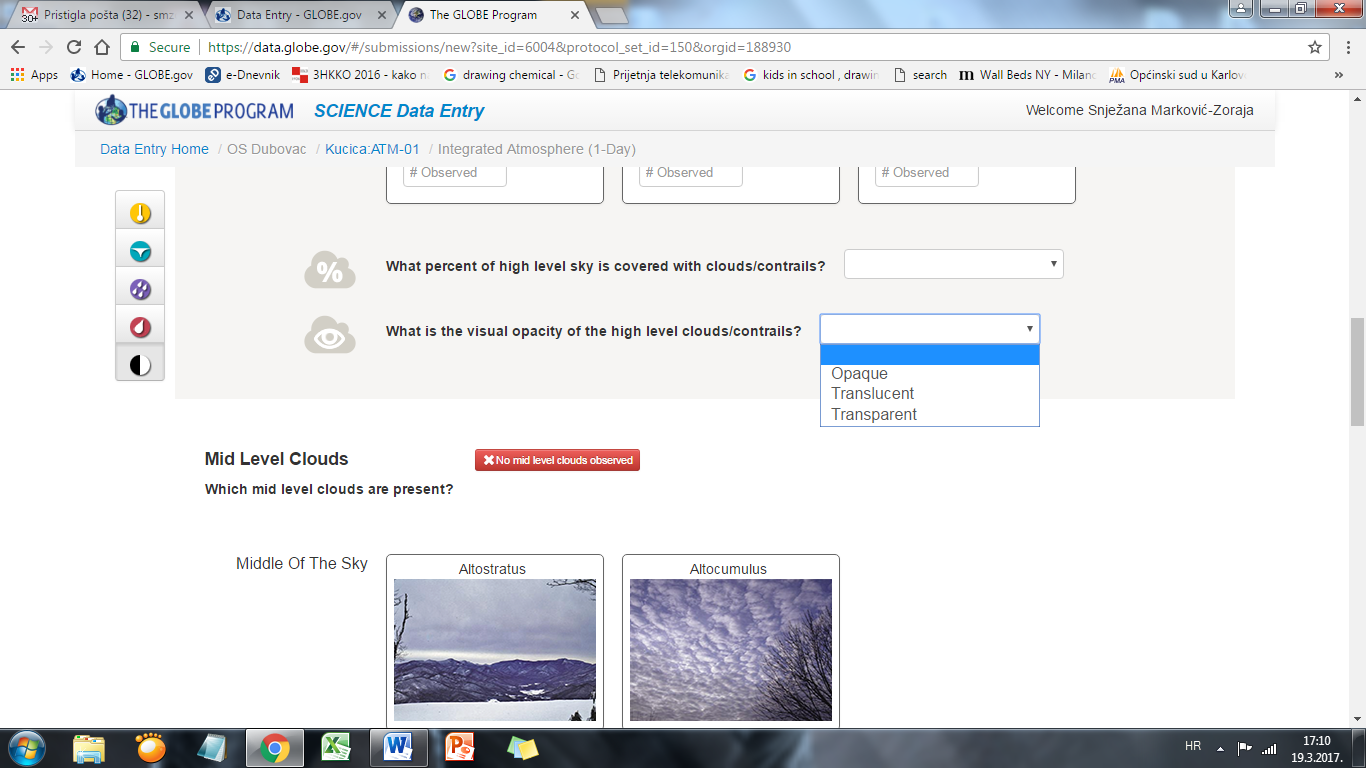 B)AKO SU NA NEBU SREDNJE VISOKI OBLACI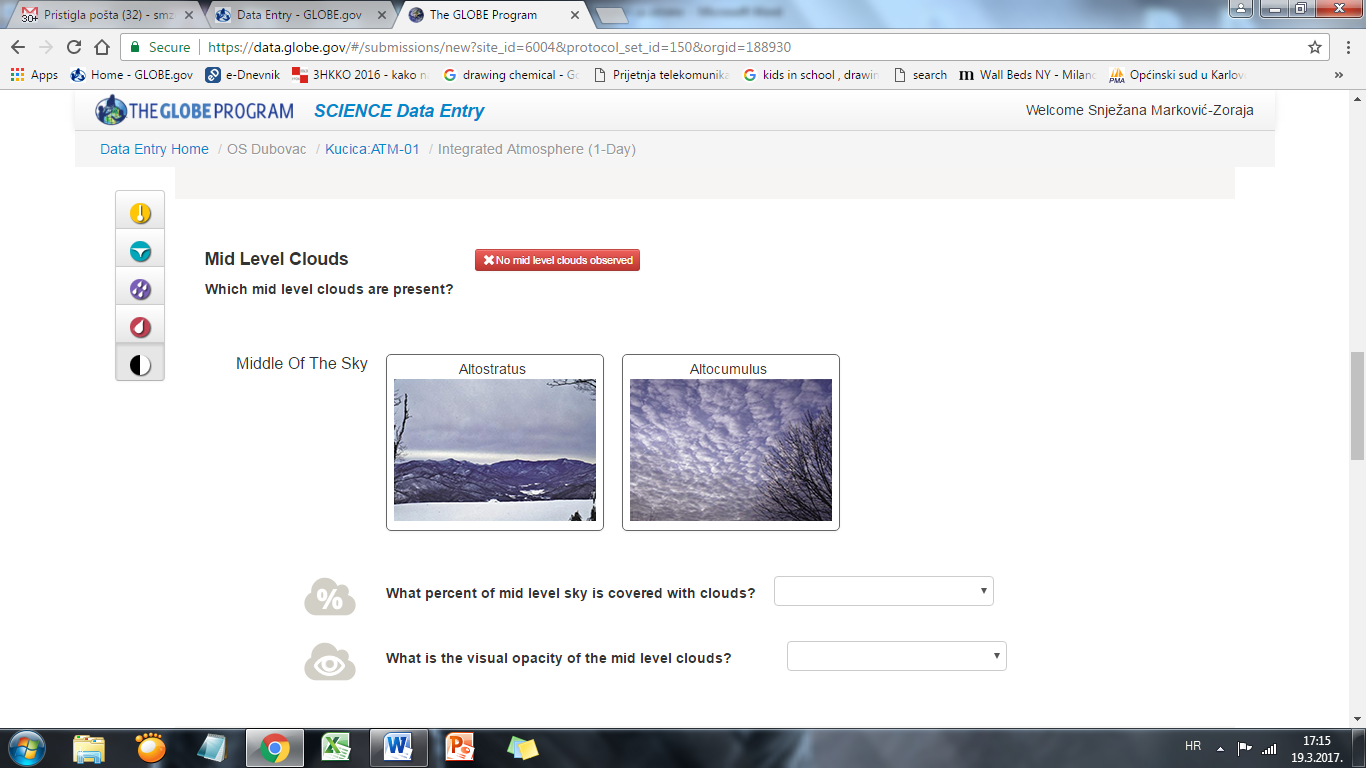   C)AKO SU NA NEBU NISKI OBLACI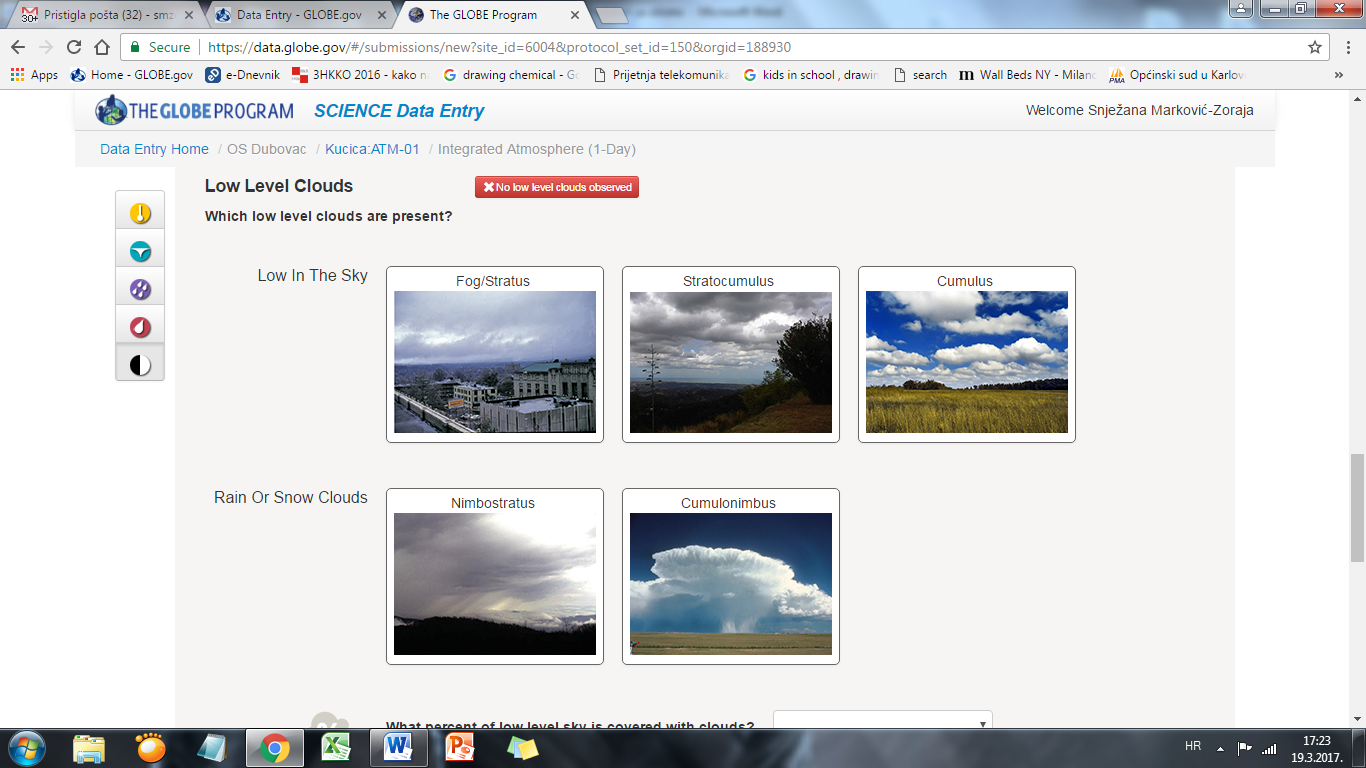 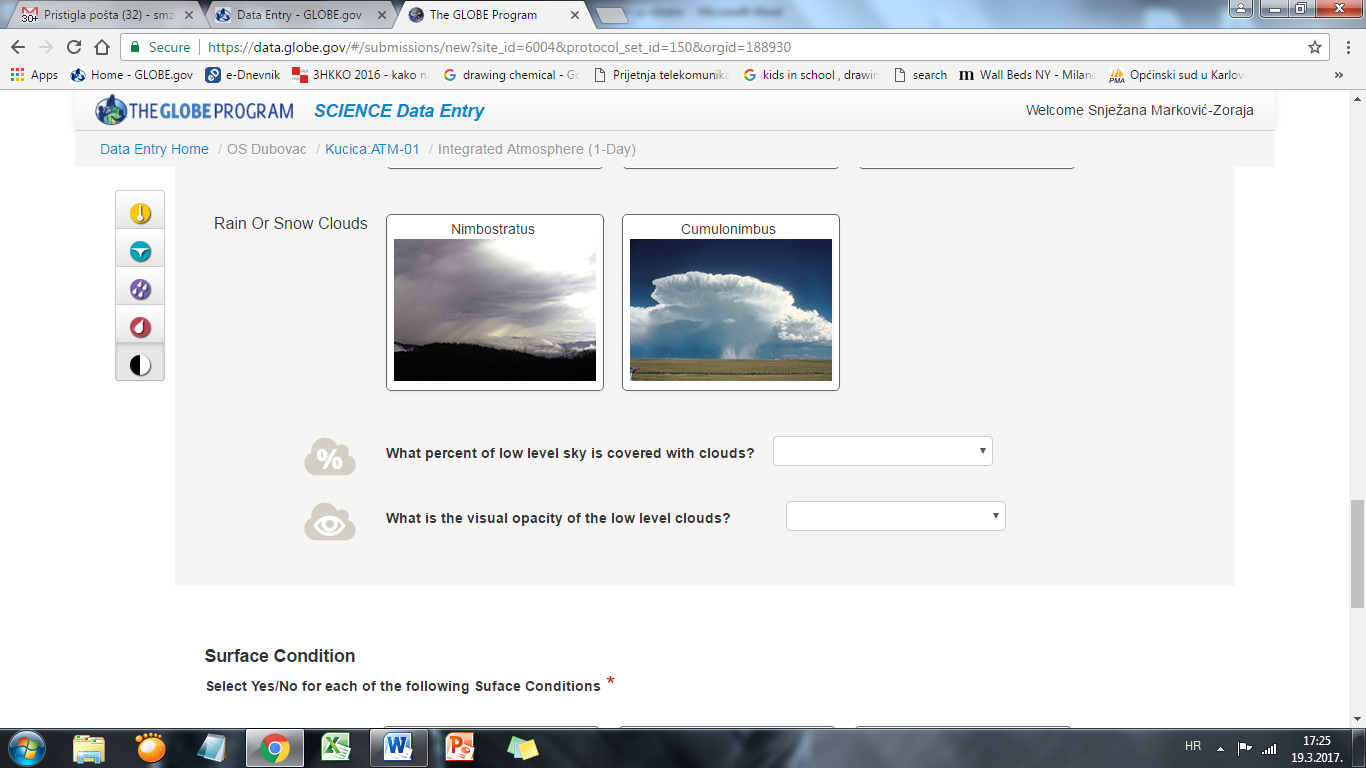 NA KRAJU PROMATRANJA KAD IMA OBLAKA, UPISATI STANJE NA POVRŠINI TLA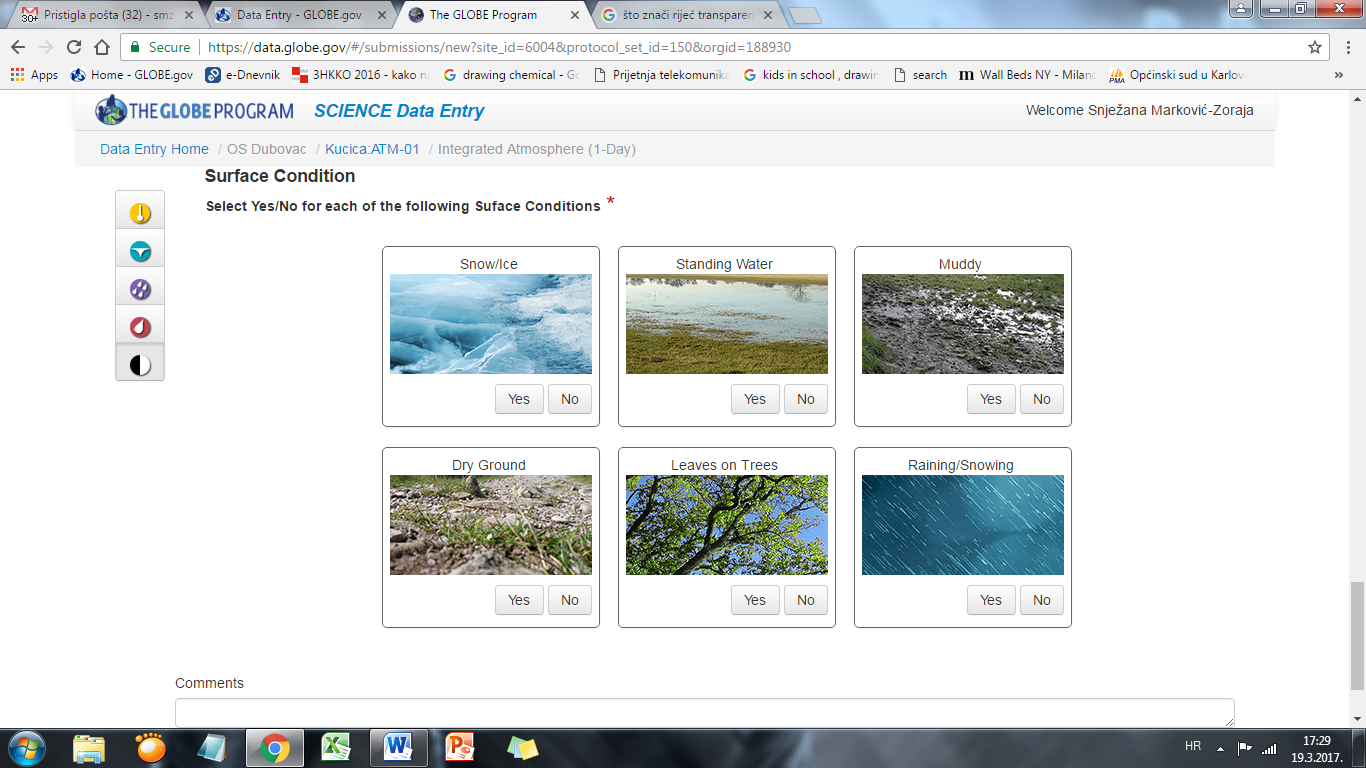 AKO JE NEBO NEVIDLJIVO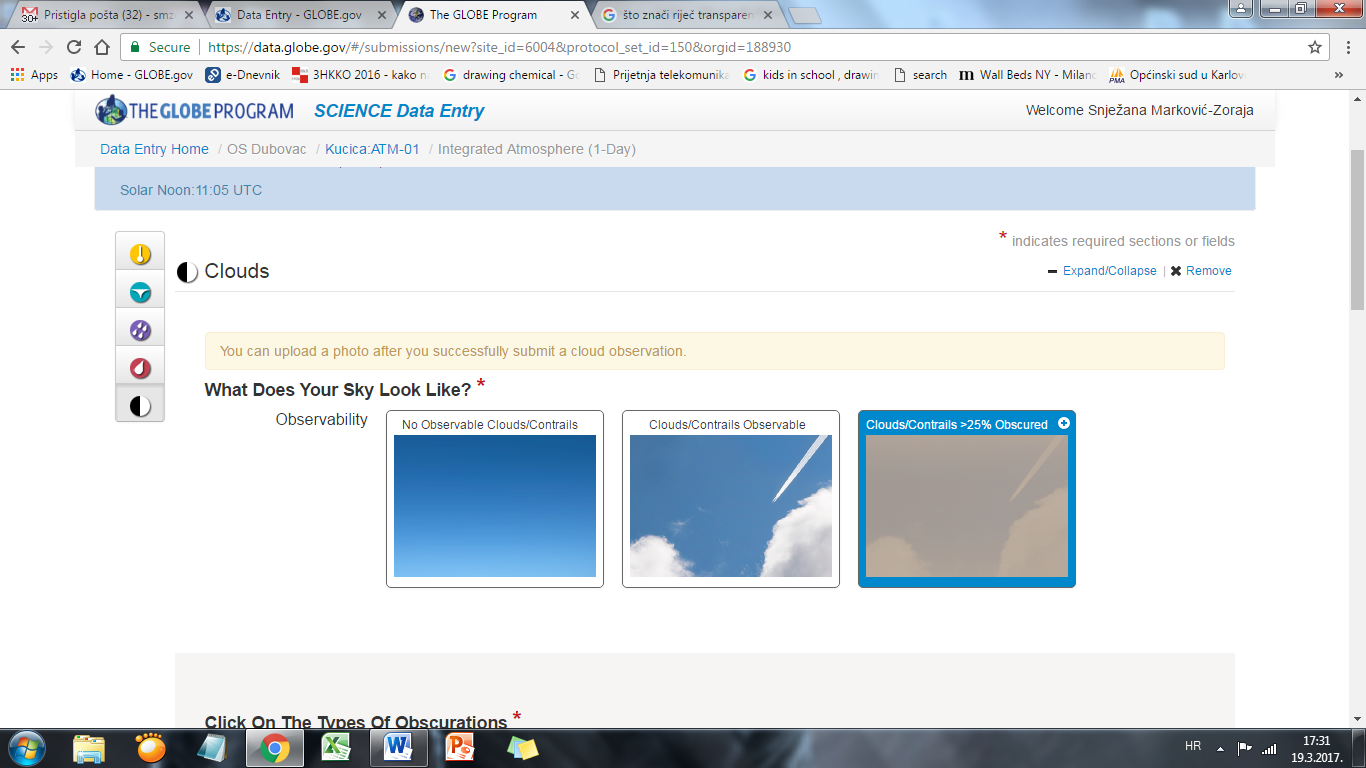 Ako biramo treću sličicu – nebo nevidljivoIzabrati razlog zašto je nebo nevidljivo i upisati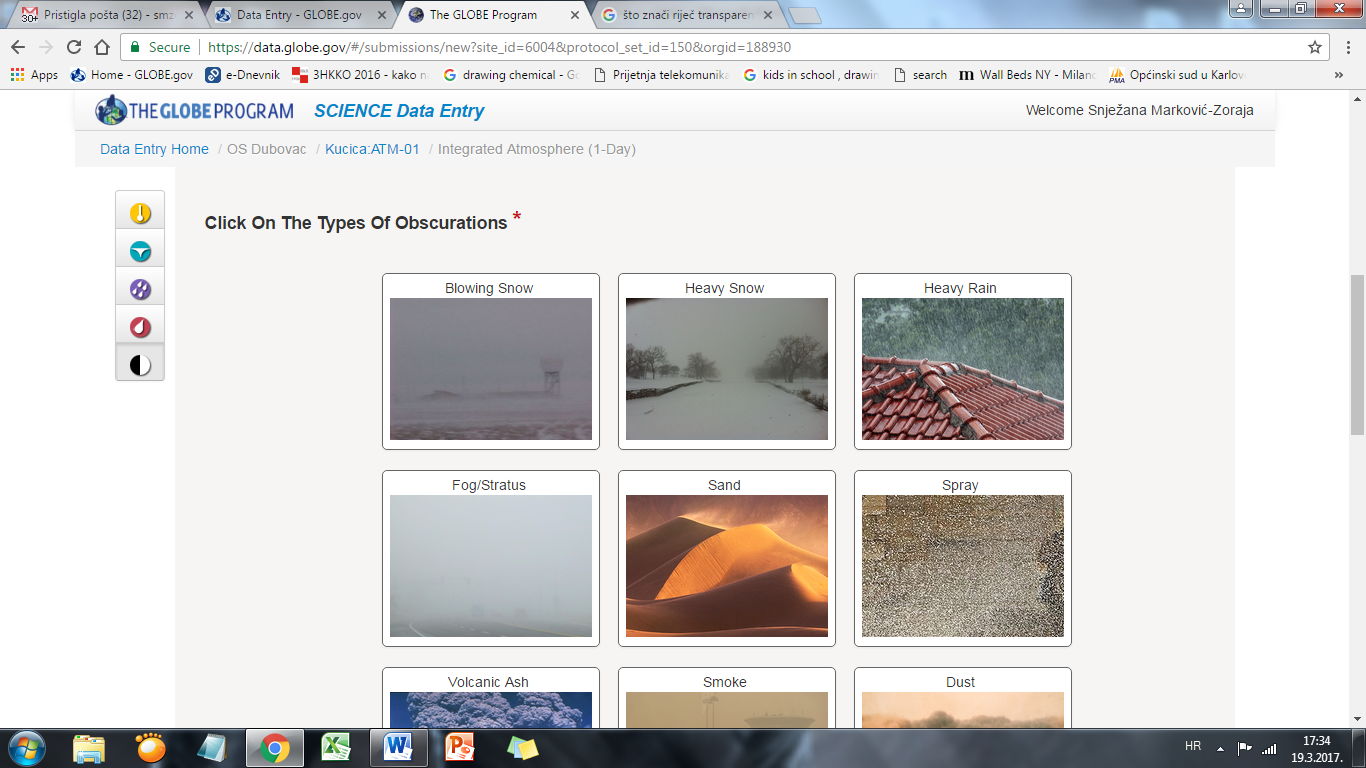 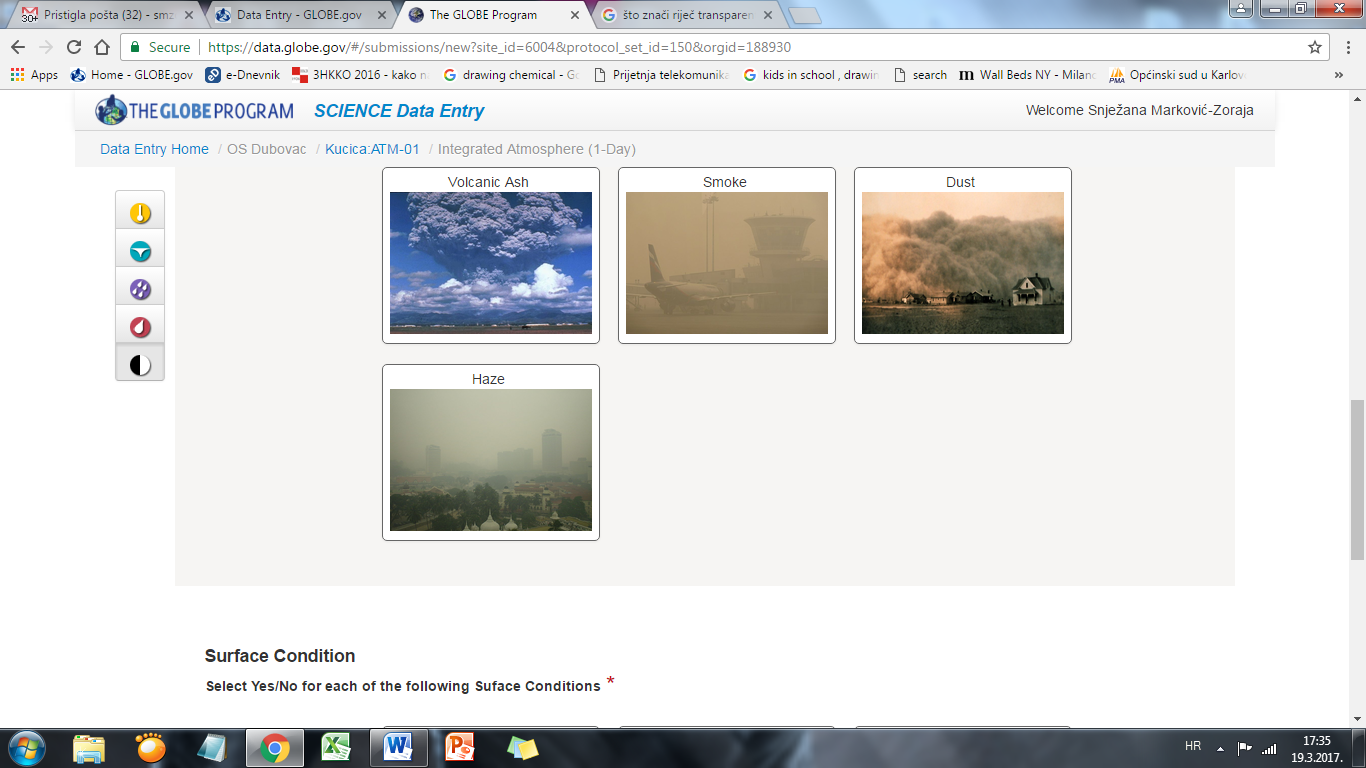 NA KRAJU UPISATI ZA TAJ DAN STANJE NA POVRŠINI TLA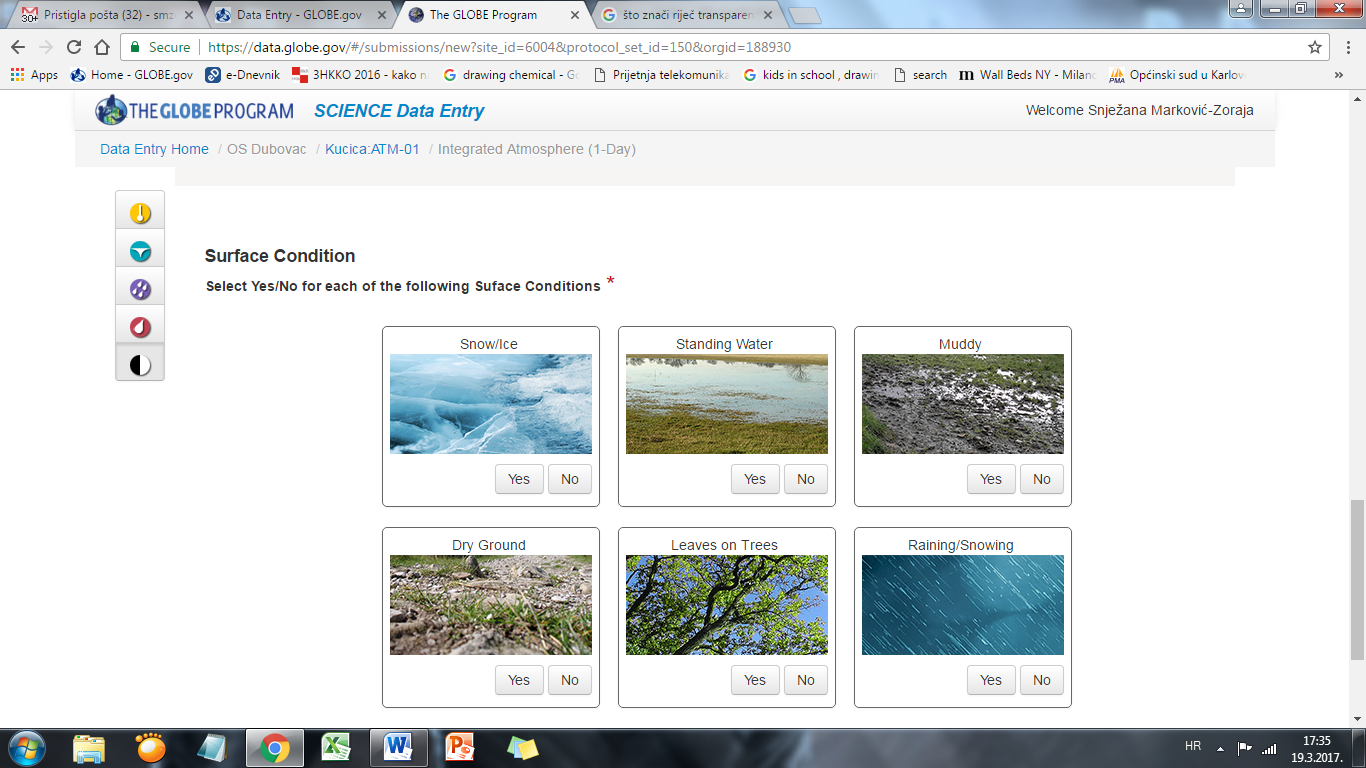 